READING A GARFIELD COMIC STRIP TO UNDERSTAND SPECIFIC INFORMATIONAUTHOR: Bruno Mello Ferreira - brunomeferreira@gmail.comRead the comic strip below and answer the questions in Portuguese.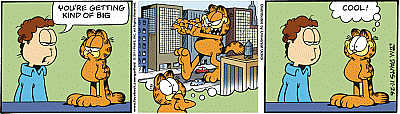   http://thingamajigblog.blogspot.com.br/2011/12/i-want-to-be-big.html1. Qual é o comentário que Jon faz para o Garfield?2. Com base nesse comentário, o que Garfield imagina? 3. Por que Garfield fica tão feliz no final?4. Com base na expressão de felicidade de Garfield no último quadrinho, o que você acha que pode significar a expressão “COOL!”?